NAŘÍZENÍ JIHOČESKÉHO KRAJEze dne 24. 11. 2022o vyhlášení přírodní památky Koštěnický potoka o stanovení jejích bližších ochranných podmínekRada Jihočeského kraje vydává dne 24. 11. 2022 podle § 36 a § 77a odst. 2 zákona č. 114/1992 Sb., o ochraně přírody a krajiny, ve znění pozdějších předpisů, dále podle § 7 a § 59 odst. 1 písm. k) zákona č. 129/2000 Sb., o krajích, ve znění pozdějších předpisů, toto nařízení.Článek 1Vymezení přírodní památkyTímto nařízením se zřizuje přírodní památka Koštěnický potok a stanovují se omezení ve využití jejího území.Přírodní památka se nachází ve správním obvodu obce s rozšířenou působností Jindřichův Hradec, v obvodu územní působnosti obcí Číměř, Nová Bystřice a Stráž nad Nežárkou. Přírodní památka zahrnuje část katastrálních území Sedlo u Číměře, Nový Vojířov a Dolní Lhota u Stráže nad Nežárkou.Hranice přírodní památky se stanoví uzavřeným geometrickým obrazcem s přímými stranami, jehož vrcholy jsou určeny souřadnicemi systému jednotné trigonometrické sítě katastrální (dále jen „S-JTSK“). Seznam souřadnic v souřadnicovém systému S-JTSK jednotlivých vrcholů geometrického obrazce, je uveden v příloze č. 1 k tomuto nařízení.Ochranné pásmo přírodní památky Koštěnický potok se nezřizuje.Grafické znázornění území přírodní památky Koštěnický potok je zakresleno do katastrální mapy, která je přílohou č. 2 tohoto nařízení.Článek 2Soustava NATURA 2000Území přírodní památky Koštěnický potok bylo zařazeno nařízením vlády č. 318/2013 Sb., kterým se stanoví národní seznam evropsky významných lokalit, ve znění pozdějších předpisů, mezi evropsky významné lokality (dále jen „EVL“) a tvoří EVL s názvem „Koštěnický potok“, kód lokality CZ0313822.Článek 3Předmět ochranyZachovalý ekosystém potoka a jeho nivy s výskytem ohrožených druhů rostlin a živočichů, zejména klínatky rohaté (Ophiogomphus cecilia). Článek 4Bližší ochranné podmínkyJen se souhlasem příslušného orgánu ochrany přírody lze na území přírodní památky:povolovat změny druhu pozemků nebo způsobů jejich využití, povolovat a provádět změny vodního režimu pozemků;povolovat a provádět změny dokončených staveb nebo změny staveb před jejich dokončením;zřizovat skládky jakýchkoli materiálů, kromě krátkodobého uložení dřevní hmoty na lesních pozemcích;umisťovat myslivecká zařízení k přikrmování zvěře, přikrmovat zvěř a vypouštět odchovanou zvěř;hnojit pozemky, používat chemické prostředky;zasahovat do litorálních porostů, provádět úpravy dna a břehů včetně odbahňování;chovat ryby nebo vodní drůbež, schvalovat zarybňovací plány;manipulovat s výškou vodní hladiny kromě stavů vyžadujících okamžitý zásah (povodňové stavy a mimořádné situace dle manipulačního řádu).Výše uvedené souhlasy se nevyžadují, pokud tyto činnosti vykonává přímo příslušný orgán ochrany přírody nebo jsou příslušným orgánem ochrany přírody požadovány v rámci realizace schváleného plánu péče nebo v rámci opatření ke zlepšení stavu prostředí přírodní památky.Článek 5Obecná ustanoveníPorušení povinnosti stanovené tímto nařízením lze postihnout jako přestupek.Článek 6ÚčinnostToto nařízení nabývá účinnosti patnáctým dnem následujícím po dni vyhlášení ve Sbírce právních předpisů územních samosprávných celků a některých správních úřadů.      Mgr. František Talíř v. r.	           MUDr. Martin Kuba v. r.	  1. náměstek hejtmana	     hejtmanPříloha č. 1 k nařízení Jihočeského kraje ze dne 24. 11. 2022: seznam souřadnic v souřadnicovém systému S–JTSK jednotlivých vrcholů geometrického obrazce, kterými jsou stanoveny hranice přírodní památky Koštěnický potok.Část 1Část 2Příloha č. 2 k nařízení Jihočeského kraje ze dne 24. 11. 2022: vymezení přírodní památky Koštěnický potok na podkladu katastrální mapy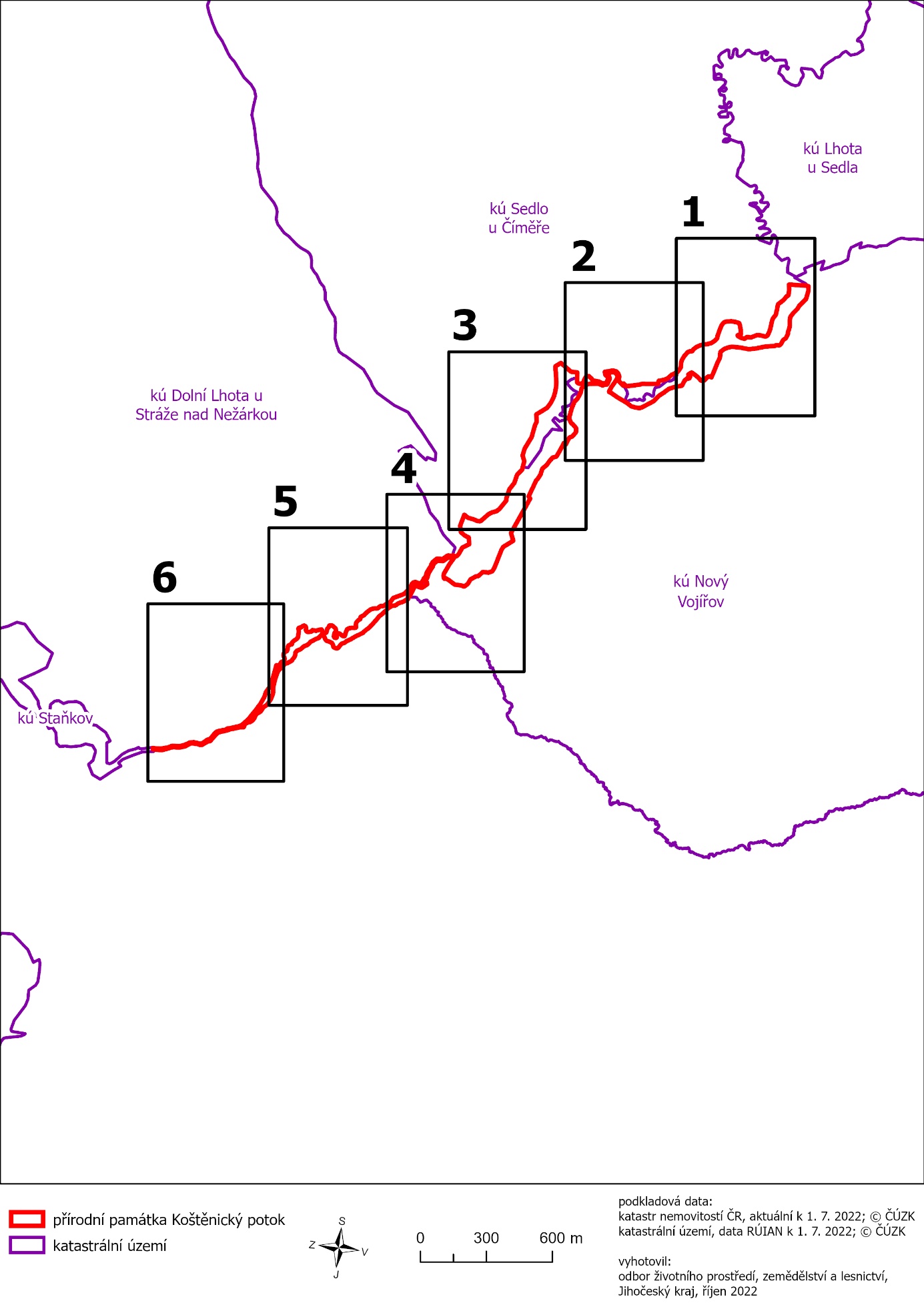 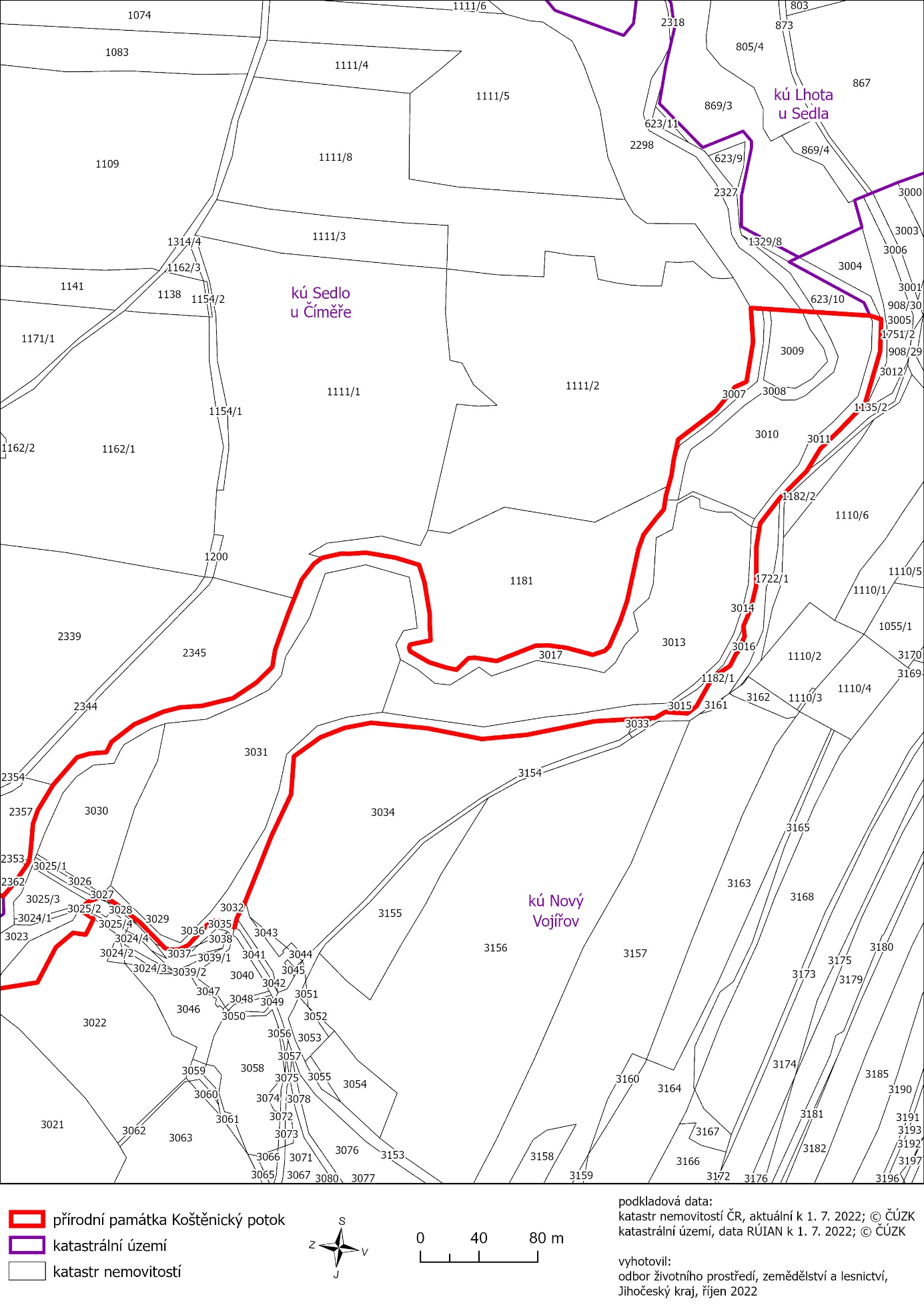 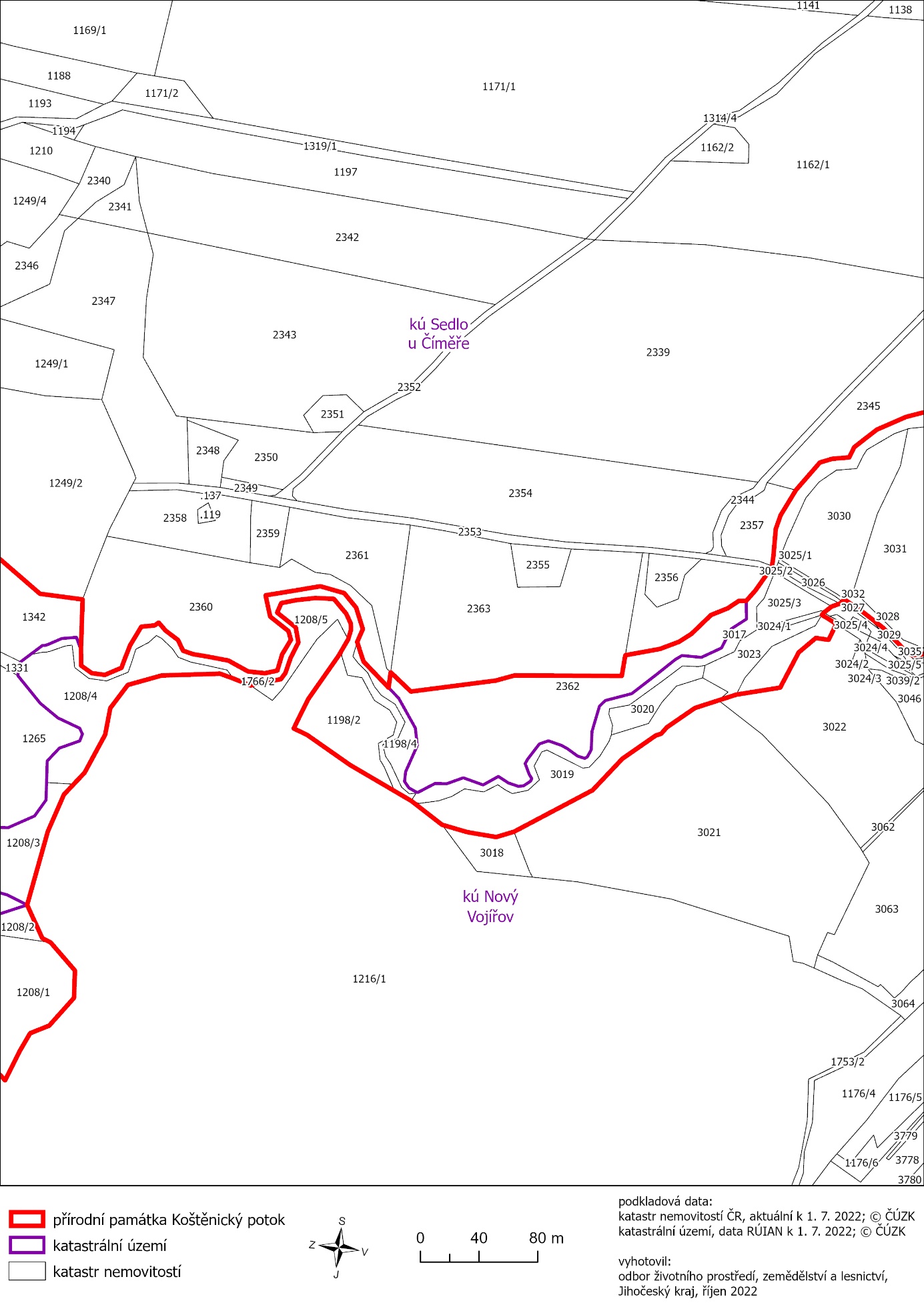 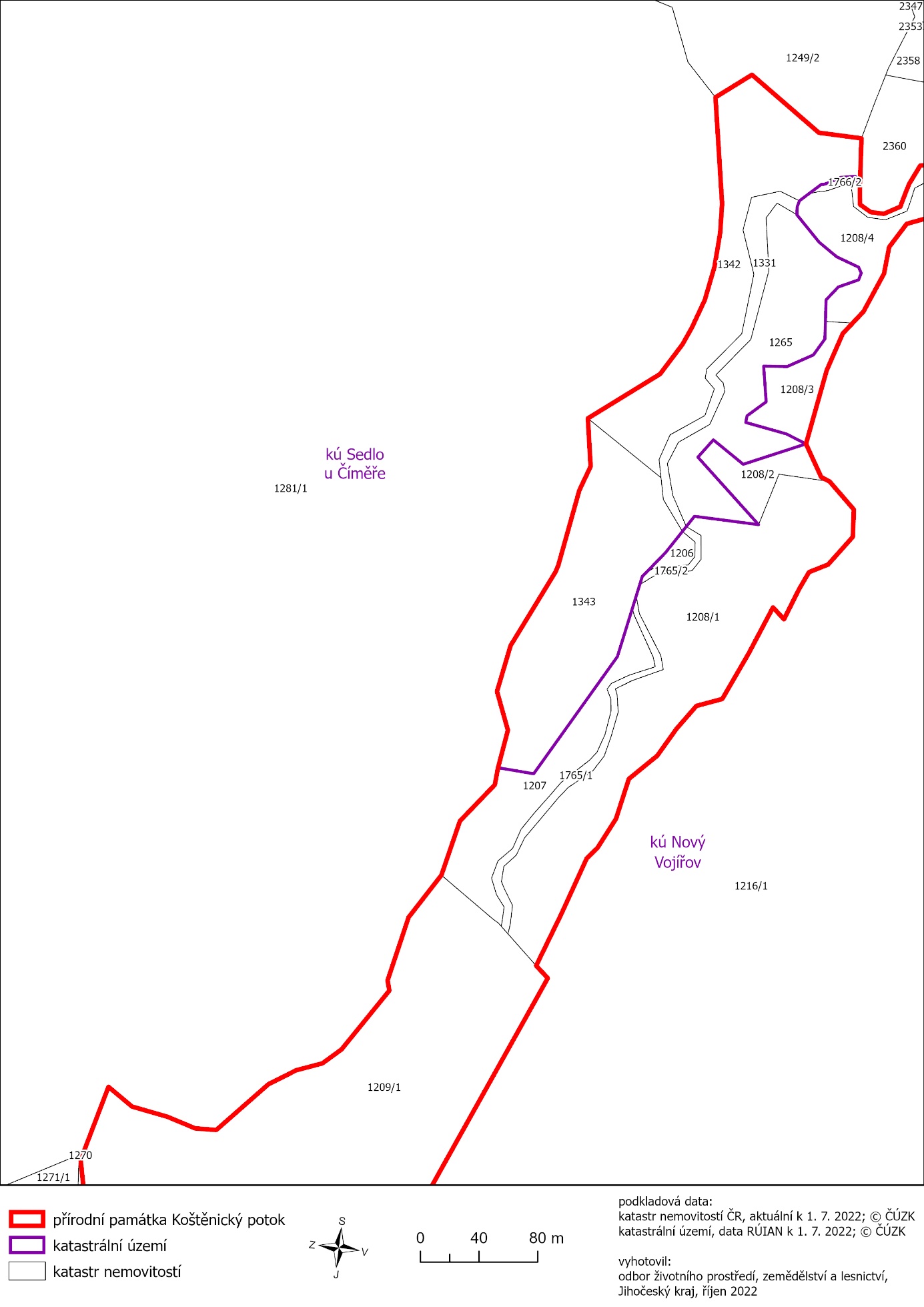 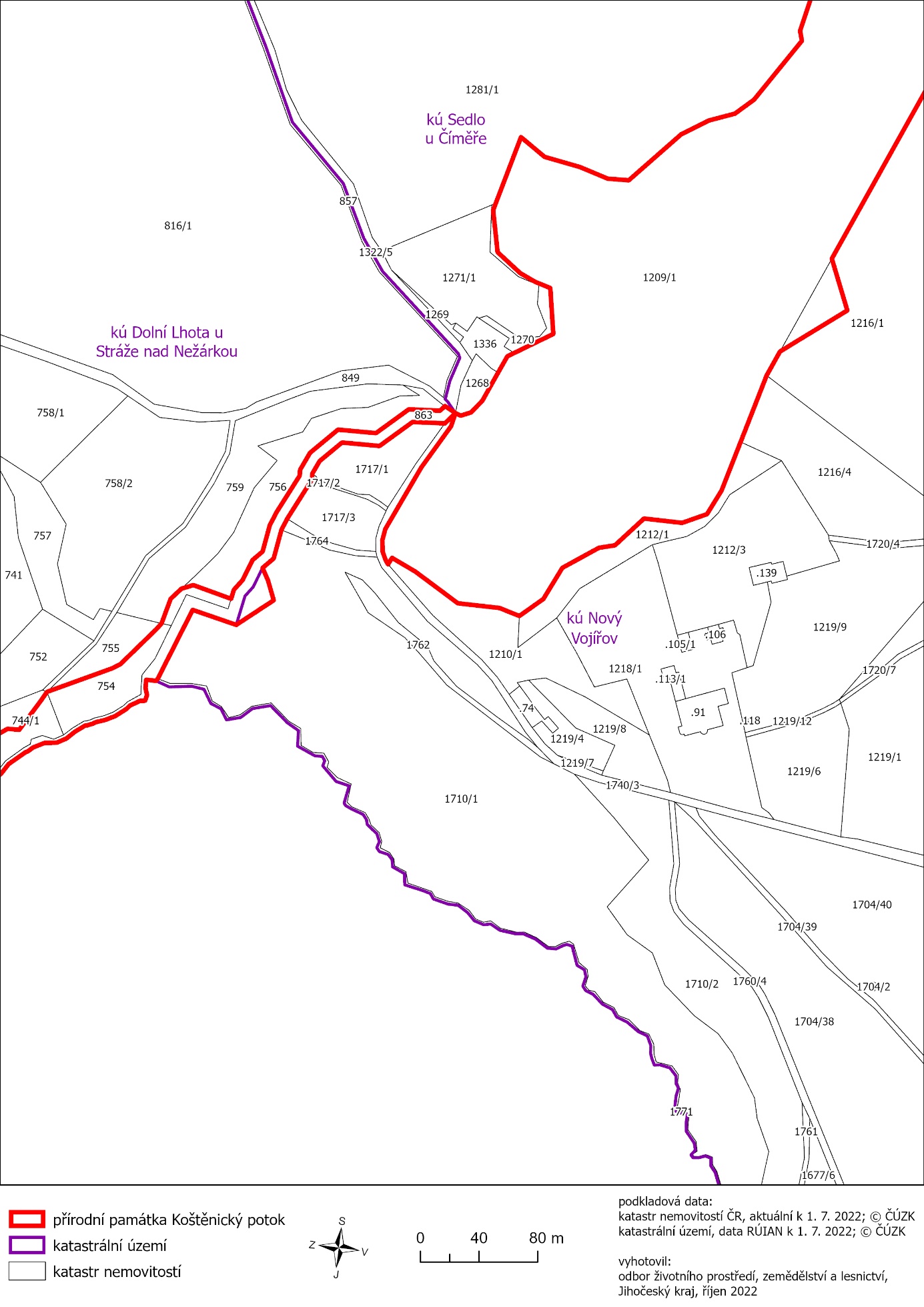 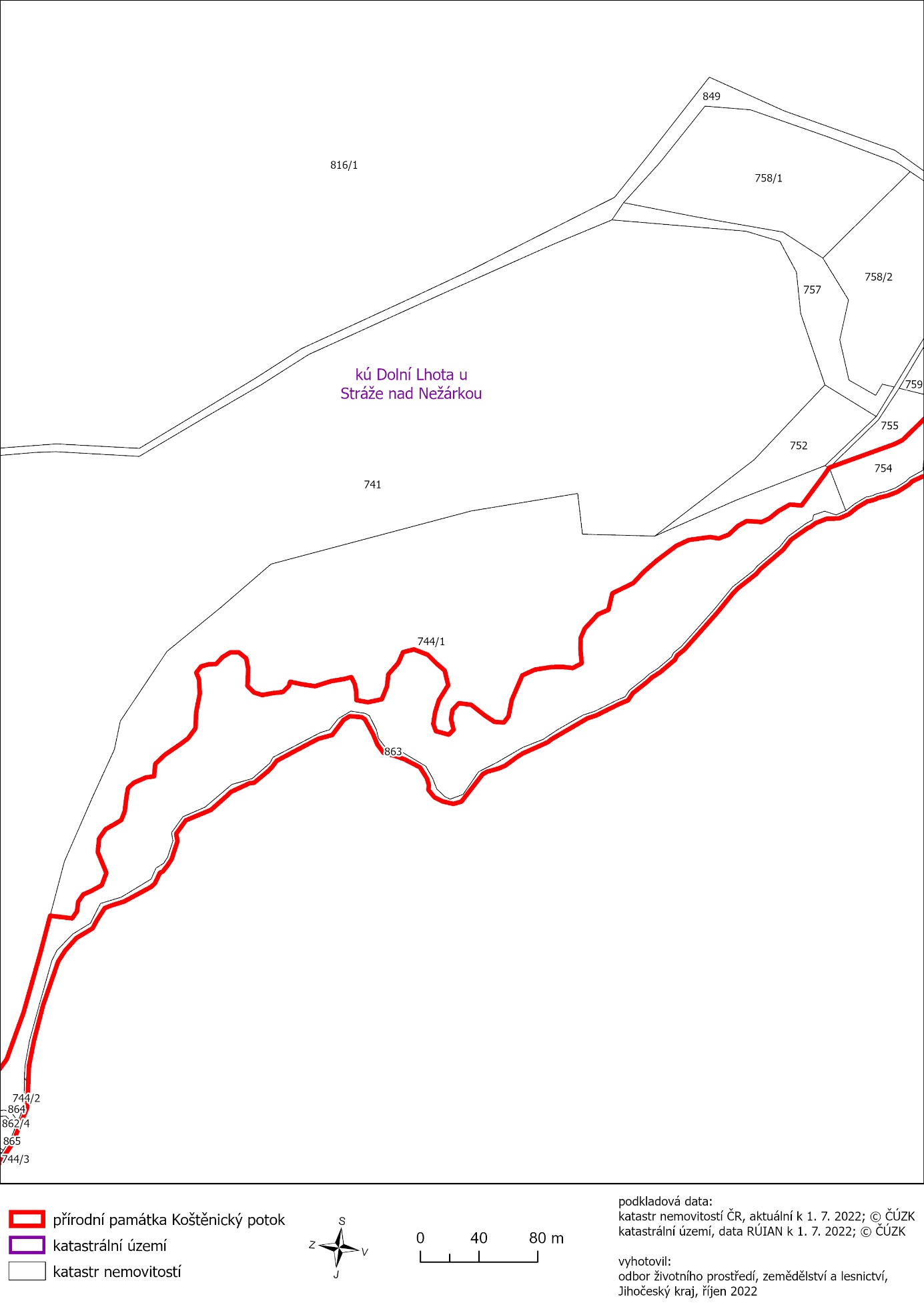 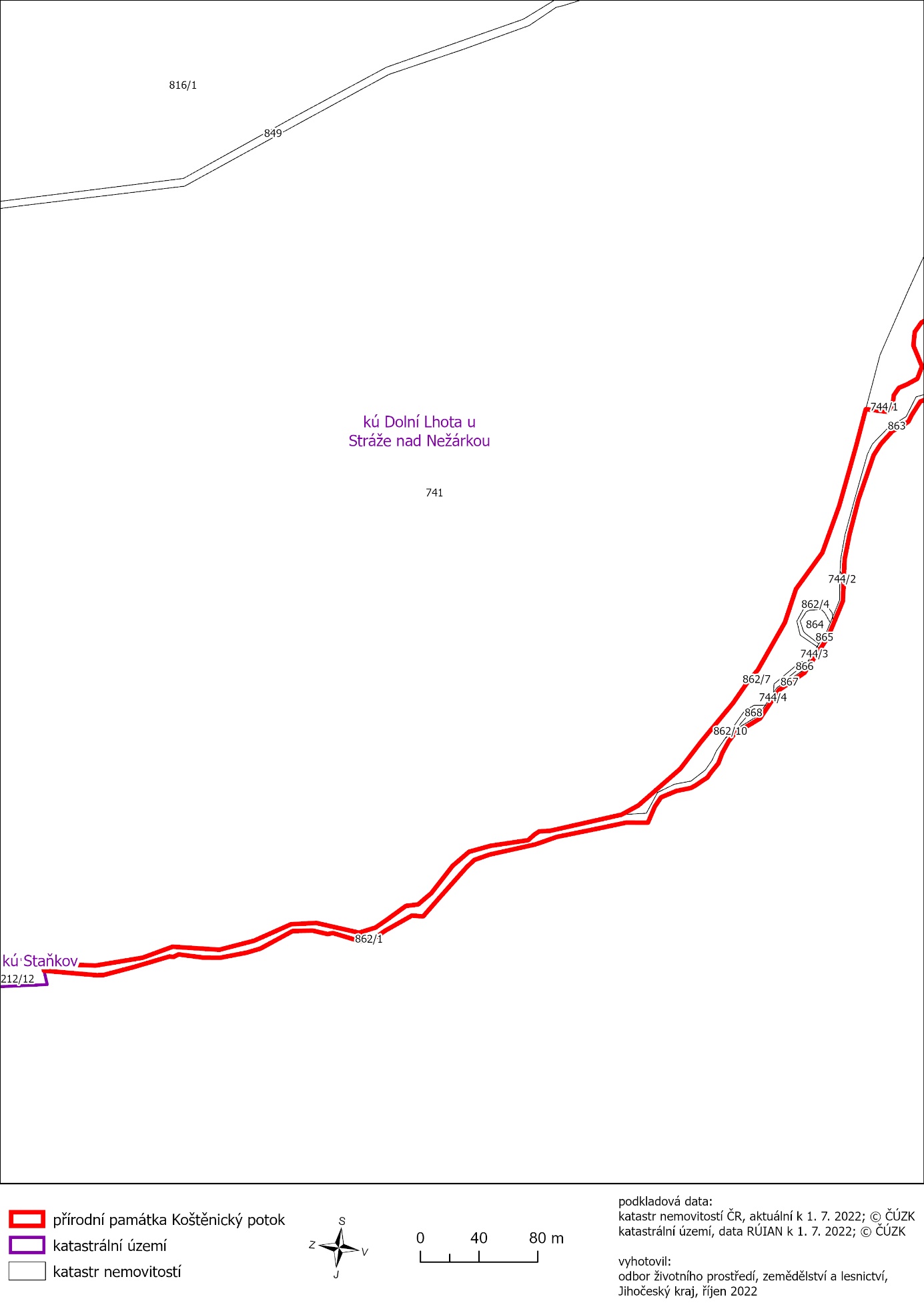 číslo bodusouřadnice – Y [m] souřadnice – X [m]pořadí bodu v obrazcizdroj souřadnic1715 334,151 166 187,791výpočet2715 334,511 166 187,612výpočet3715 356,011 166 186,693výpočet4715 378,581 166 203,054výpočet5715 404,131 166 200,705výpočet6715 419,361 166 213,316výpočet7715 424,351 166 221,837výpočet8715 424,691 166 226,078výpočet9715 441,511 166 252,669výpočet10715 445,431 166 260,2810výpočet11715 450,741 166 279,7711výpočet12715 458,301 166 286,1812výpočet13715 454,591 166 294,6913výpočet14715 452,111 166 303,3014výpočet15715 450,691 166 308,2415výpočet16715 476,251 166 325,0116výpočet17715 505,951 166 314,7917výpočet18715 529,711 166 361,7018výpočet19715 530,951 166 363,1719výpočet20715 537,681 166 362,4020výpočet21715 538,111 166 368,0621výpočet22715 537,061 166 372,8922výpočet23715 538,381 166 376,6823výpočet24715 541,711 166 376,7424výpočet25715 548,721 166 380,0325výpočet26715 551,011 166 382,2726výpočet27715 558,781 166 387,2027výpočet28715 565,571 166 389,8128výpočet29715 571,961 166 391,3529výpočet30715 574,531 166 392,5530výpočet31715 575,831 166 392,8631výpočet32715 577,651 166 393,4732výpočet33715 579,061 166 393,5533výpočet34715 586,251 166 397,8734výpočet35715 592,051 166 402,5035výpočet36715 598,531 166 405,3036výpočet37715 607,041 166 405,5437výpočet38715 614,691 166 408,5738výpočet39715 618,171 166 411,1239výpočet40715 619,961 166 411,8940výpočet41715 631,431 166 419,9141výpočet42715 636,781 166 426,7242výpočet43715 652,131 166 439,8043výpočet44715 655,051 166 443,1944výpočet45715 667,721 166 453,1045výpočet46715 670,981 166 456,4746výpočet47715 681,421 166 469,3047výpočet48715 704,101 166 494,8248výpočet49715 709,091 166 498,8549výpočet50715 710,371 166 501,5850výpočet51715 720,511 166 510,1351výpočet52715 726,341 166 513,8752výpočet53715 729,291 166 516,6553výpočet54715 739,231 166 524,4754výpočet55715 742,481 166 529,3455výpočet56715 748,591 166 531,8856výpočet57715 763,991 166 539,5757výpočet58715 769,981 166 541,5258výpočet59715 794,661 166 555,8759výpočet60715 797,271 166 557,9160výpočet61715 811,721 166 564,4461výpočet62715 813,821 166 565,2862výpočet63715 818,871 166 568,4663výpočet64715 826,121 166 573,8664výpočet65715 830,951 166 575,9165výpočet66715 838,331 166 577,9666výpočet67715 841,511 166 579,6367výpočet68715 856,021 166 598,3468výpočet69715 861,571 166 599,9669výpočet70715 868,651 166 598,3370výpočet71715 874,401 166 595,5071výpočet72715 878,631 166 590,3672výpočet73715 878,191 166 587,4773výpočet74715 879,501 166 582,7374výpočet75715 884,241 166 575,0675výpočet76715 895,031 166 569,4776výpočet77715 900,861 166 567,4377výpočet78715 909,191 166 565,1478výpočet79715 913,321 166 559,5379výpočet80715 916,311 166 552,3980výpočet81715 921,961 166 542,1381výpočet82715 924,251 166 540,8082výpočet83715 932,271 166 540,1683výpočet84715 936,371 166 542,7084výpočet85715 944,131 166 552,9585výpočet86715 953,901 166 555,6586výpočet87715 969,261 166 563,7587výpočet88715 981,941 166 570,5388výpočet89715 985,221 166 574,9589výpočet90715 987,741 166 577,5290výpočet91715 997,431 166 585,5391výpočet92716 000,571 166 585,8892výpočet93716 013,211 166 591,7893výpočet94716 016,131 166 594,5894výpočet95716 026,811 166 604,0495výpočet96716 043,941 166 611,1496výpočet97716 050,531 166 620,3097výpočet98716 049,651 166 625,4298výpočet99716 053,651 166 637,6499výpočet100716 056,581 166 642,10100výpočet101716 059,731 166 646,11101výpočet102716 061,631 166 646,88102výpočet103716 064,961 166 654,05103výpočet104716 067,651 166 656,55104výpočet105716 086,061 166 666,50105výpočet106716 094,621 166 669,18106výpočet107716 099,241 166 670,98107výpočet108716 104,911 166 679,85108výpočet109716 107,421 166 684,74109výpočet110716 118,491 166 691,36110výpočet111716 126,211 166 699,96111výpočet112716 131,041 166 707,49112výpočet113716 141,291 166 737,33113výpočet114716 147,491 166 761,42114výpočet115716 150,841 166 778,32115výpočet116716 151,071 166 782,15116výpočet117716 151,421 166 791,09117výpočet118716 152,031 166 806,92118výpočet119716 158,391 166 822,28119výpočet120716 162,311 166 831,74120výpočet121716 167,461 166 839,56121výpočet122716 171,221 166 845,25122výpočet123716 172,831 166 847,70123výpočet124716 178,241 166 855,90124výpočet125716 195,581 166 867,65125výpočet126716 198,981 166 872,73126výpočet127716 202,471 166 877,96127výpočet128716 208,511 166 887,00128výpočet129716 226,161 166 897,71129výpočet130716 229,901 166 902,63130výpočet131716 234,271 166 910,58131výpočet132716 236,921 166 917,61132výpočet133716 242,591 166 924,60133výpočet134716 244,421 166 927,32134výpočet135716 253,431 166 933,26135výpočet136716 255,781 166 934,46136výpočet137716 265,691 166 936,50137výpočet138716 276,071 166 940,86138výpočet139716 280,331 166 947,22139výpočet140716 284,971 166 958,08140výpočet141716 299,711 166 958,02141výpočet142716 317,421 166 961,76142výpočet143716 347,091 166 967,79143výpočet144716 355,301 166 970,70144výpočet145716 361,961 166 972,98145výpočet146716 393,021 166 979,86146výpočet147716 403,281 166 983,49147výpočet148716 408,441 166 988,32148výpočet149716 427,941 167 010,22149výpočet150716 438,221 167 021,99150výpočet151716 445,881 167 021,43151výpočet152716 464,221 167 031,80152výpočet153716 471,931 167 037,19153výpočet154716 481,291 167 038,87154výpočet155716 499,641 167 033,35155výpočet156716 503,411 167 034,01156výpočet157716 513,631 167 031,65157výpočet158716 527,251 167 032,01158výpočet159716 549,141 167 043,93159výpočet160716 558,531 167 046,71160výpočet161716 576,581 167 050,18161výpočet162716 588,211 167 050,07162výpočet163716 604,861 167 047,89163výpočet164716 608,291 167 049,61164výpočet165716 611,071 167 049,30165výpočet166716 635,541 167 056,53166výpočet167716 655,941 167 061,91167výpočet168716 660,641 167 062,09168výpočet169716 678,641 167 060,57169výpočet170716 696,691 167 058,98170výpočet171716 698,131 167 052,81171výpočet172716 679,661 167 054,78172výpočet173716 661,491 167 055,51173výpočet174716 629,521 167 050,18174výpočet175716 609,011 167 042,67175výpočet176716 577,111 167 044,71176výpočet177716 553,471 167 038,58177výpočet178716 528,211 167 027,34178výpočet179716 511,061 167 026,46179výpočet180716 481,791 167 033,10180výpočet181716 470,701 167 029,60181výpočet182716 463,261 167 024,49182výpočet183716 449,971 167 014,86183výpočet184716 441,651 167 013,84184výpočet185716 432,601 167 006,10185výpočet186716 418,151 166 987,56186výpočet187716 406,911 166 977,93187výpočet188716 392,171 166 973,84188výpočet189716 366,621 166 970,04189výpočet190716 362,651 166 966,44190výpočet191716 359,271 166 964,11191výpočet192716 351,421 166 963,59192výpočet193716 302,961 166 952,62193výpočet194716 291,541 166 946,40194výpočet195716 262,871 166 921,35195výpočet196716 248,851 166 903,06196výpočet197716 226,981 166 876,61197výpočet198716 217,321 166 862,71198výpočet199716 210,061 166 854,01199výpočet200716 191,631 166 821,70200výpočet201716 183,981 166 798,74201výpočet202716 166,071 166 774,08202výpočet203716 154,521 166 742,03203výpočet204716 143,101 166 701,55204výpočet205716 136,441 166 676,20205výpočet206716 121,461 166 677,98206výpočet207716 118,131 166 673,22207výpočet208716 117,331 166 666,71208výpočet209716 113,841 166 661,63209výpočet210716 108,601 166 659,41210výpočet211716 101,301 166 655,44211výpočet212716 098,131 166 647,03212výpočet213716 104,001 166 632,74213výpočet214716 103,051 166 623,53214výpočet215716 098,601 166 617,18215výpočet216716 092,411 166 613,69216výpočet217716 087,971 166 610,99217výpočet218716 085,581 166 604,96218výpočet219716 084,471 166 595,59219výpočet220716 083,361 166 589,08220výpočet221716 079,231 166 585,43221výpočet222716 071,141 166 581,94222výpočet223716 065,581 166 581,14223výpočet224716 064,791 166 572,73224výpočet225716 058,281 166 566,54225výpočet226716 048,121 166 559,55226výpočet227716 042,401 166 555,27227výpočet228716 037,441 166 548,50228výpočet229716 036,851 166 537,17229výpočet230716 034,471 166 524,95230výpočet231716 034,941 166 515,10231výpočet232716 036,851 166 510,50232výpočet233716 033,511 166 506,21233výpočet234716 028,281 166 504,79234výpočet235716 023,351 166 504,63235výpočet236716 018,911 166 499,86236výpočet237716 013,671 166 496,69237výpočet238716 007,801 166 496,69238výpočet239716 002,721 166 500,82239výpočet240716 001,451 166 507,96240výpočet241716 001,921 166 519,55241výpočet242715 997,481 166 523,99242výpočet243715 991,921 166 525,74243výpočet244715 984,941 166 524,47244výpočet245715 977,791 166 523,68245výpočet246715 973,671 166 519,55246výpočet247715 972,871 166 516,69247výpočet248715 965,411 166 518,28248výpočet249715 955,921 166 519,74249výpočet250715 944,611 166 516,22250výpočet251715 935,881 166 514,79251výpočet252715 931,121 166 513,52252výpočet253715 928,741 166 518,44253výpočet254715 927,791 166 523,52254výpočet255715 927,631 166 529,23255výpočet256715 919,851 166 530,66256výpočet257715 910,321 166 528,60257výpočet258715 906,831 166 520,03258výpočet259715 905,881 166 511,61259výpočet260715 899,051 166 503,83260výpočet261715 895,881 166 496,53261výpočet262715 888,421 166 494,63262výpočet263715 879,051 166 498,28263výpočet264715 873,181 166 504,15264výpočet265715 867,461 166 509,07265výpočet266715 865,081 166 519,07266výpočet267715 871,431 166 529,23267výpočet268715 873,971 166 537,33268výpočet269715 875,241 166 545,43269výpočet270715 873,481 166 550,37270výpočet271715 864,761 166 552,73271výpočet272715 861,431 166 549,39272výpočet273715 863,171 166 542,25273výpočet274715 862,221 166 536,06274výpočet275715 857,781 166 531,30275výpočet276715 849,361 166 532,41276výpočet277715 840,311 166 539,55277výpočet278715 833,651 166 544,00278výpočet279715 827,141 166 544,51279výpočet280715 823,931 166 540,22280výpočet281715 821,741 166 529,07281výpočet282715 814,601 166 512,40282výpočet283715 806,021 166 508,44283výpočet284715 794,911 166 506,69284výpočet285715 786,771 166 506,60285výpočet286715 780,151 166 507,32286výpočet287715 774,121 166 504,15287výpočet288715 774,621 166 497,95288výpočet289715 774,911 166 494,31289výpočet290715 774,751 166 486,85290výpočet291715 772,051 166 480,50291výpočet292715 768,711 166 476,89292výpočet293715 763,001 166 470,73293výpočet294715 755,861 166 467,69294výpočet295715 753,171 166 456,39295výpočet296715 738,951 166 449,45296výpočet297715 731,801 166 441,80297výpočet298715 722,741 166 433,90298výpočet299715 709,511 166 423,98299výpočet300715 700,911 166 420,01300výpočet301715 686,361 166 418,03301výpočet302715 680,741 166 419,02302výpočet303715 673,791 166 416,37303výpočet304715 667,511 166 410,42304výpočet305715 661,561 166 407,11305výpočet306715 651,301 166 407,77306výpočet307715 646,341 166 405,46307výpočet308715 639,731 166 400,17308výpočet309715 632,121 166 395,87309výpočet310715 624,181 166 396,52310výpočet311715 609,161 166 376,35311výpočet312715 605,281 166 370,70312výpočet313715 560,581 166 354,55313výpočet314715 555,201 166 351,78314výpočet315715 530,871 166 328,11315výpočet316715 527,171 166 324,07316výpočet317715 520,961 166 307,25317výpočet318715 513,571 166 300,32318výpočet319715 508,711 166 298,88319výpočet320715 505,531 166 297,88320výpočet321715 484,361 166 305,56321výpočet322715 479,731 166 307,25322výpočet323715 477,851 166 301,09323výpočet324715 471,851 166 294,42324výpočet325715 465,141 166 280,84325výpočet326715 458,251 166 274,99326výpočet327715 453,401 166 257,18327výpočet328715 448,901 166 248,44328výpočet329715 433,001 166 223,30329výpočet330715 432,671 166 219,21330výpočet331715 425,941 166 207,72331výpočet332715 406,851 166 191,91332výpočet333715 380,981 166 194,29333výpočet334715 358,601 166 178,07334výpočet335715 337,271 166 178,98335výpočet336715 333,971 166 175,80336výpočet337715 326,771 166 180,66337výpočetčíslo bodusouřadnice – Y [m] souřadnice – X [m]pořadí bodu v obrazcizdroj souřadnic1715 323,241 166 182,391výpočet2715 316,181 166 180,172výpočet3715 308,451 166 172,213výpočet4715 300,351 166 157,704výpočet5715 297,701 166 153,025výpočet6715 291,411 166 141,926výpočet7715 286,701 166 139,637výpočet8715 260,091 166 126,698výpočet9715 262,141 166 095,379výpočet10715 272,421 166 091,1810výpočet11715 282,621 166 085,2311výpočet12715 298,071 166 070,9212výpočet13715 301,111 166 042,3013výpočet14715 299,231 166 037,3914výpočet15715 282,111 165 992,5015výpočet16715 266,051 166 005,9516výpočet17715 241,911 166 012,9017výpočet18715 222,971 166 020,8218výpočet19715 208,631 166 021,9219výpočet20715 173,001 165 990,6620výpočet21715 154,171 165 981,2021výpočet22715 136,291 165 976,4922výpočet23715 123,241 165 966,9823výpočet24715 090,641 165 926,8524výpočet25715 091,851 165 919,9725výpočet26715 084,491 165 897,9026výpočet27715 077,501 165 876,8827výpočet28715 055,151 165 848,1828výpočet29715 042,521 165 811,2729výpočet30715 018,761 165 786,6130výpočet31715 016,541 165 774,9531výpočet32715 009,821 165 749,3732výpočet33715 017,241 165 722,9033výpočet34715 007,991 165 691,7134výpočet35714 977,311 165 641,3735výpočet36714 975,491 165 637,0836výpočet37714 961,141 165 585,8637výpočet38714 953,431 165 569,5438výpočet39714 955,301 165 536,7739výpočet40714 906,101 165 506,5740výpočet41714 890,801 165 486,3241výpočet42714 884,391 165 474,8942výpočet43714 875,591 165 456,0743výpočet44714 868,991 165 433,4244výpočet45714 865,091 165 410,2145výpočet46714 863,801 165 390,4146výpočet47714 868,311 165 317,9147výpočet48714 843,431 165 302,5448výpočet49714 797,831 165 342,0349výpočet50714 768,781 165 345,8950výpočet51714 769,871 165 379,2151výpočet52714 769,821 165 381,5552výpočet53714 769,801 165 390,9853výpočet54714 762,471 165 396,1754výpočet55714 753,571 165 397,3355výpočet56714 742,281 165 392,4856výpočet57714 740,151 165 386,6857výpočet58714 736,411 165 377,1758výpočet59714 728,741 165 364,4759výpočet60714 719,721 165 363,6060výpočet61714 716,901 165 361,7161výpočet62714 712,181 165 367,1662výpočet63714 703,811 165 373,4763výpočet64714 700,241 165 380,8764výpočet65714 693,361 165 383,2165výpočet66714 684,431 165 384,7066výpočet67714 669,401 165 387,5567výpočet68714 655,951 165 394,9868výpočet69714 644,531 165 396,1969výpočet70714 636,031 165 394,4170výpočet71714 632,731 165 383,2871výpočet72714 626,761 165 373,4172výpočet73714 628,451 165 367,4573výpočet74714 640,901 165 357,5974výpočet75714 644,041 165 343,0975výpočet76714 623,711 165 339,7776výpočet77714 606,771 165 336,9177výpočet78714 590,451 165 341,5578výpočet79714 582,321 165 351,4679výpočet80714 577,721 165 366,0980výpočet81714 581,571 165 374,8381výpočet82714 579,441 165 381,6882výpočet83714 577,231 165 388,2583výpočet84714 560,181 165 406,0584výpočet85714 558,771 165 395,5285výpočet86714 544,961 165 408,6886výpočet87714 487,081 165 401,2087výpočet88714 474,291 165 397,6988výpočet89714 401,201 165 398,0689výpočet90714 398,801 165 383,9290výpočet91714 384,741 165 381,3891výpočet92714 375,171 165 379,6392výpočet93714 362,241 165 374,7993výpočet94714 353,741 165 369,3994výpočet95714 346,611 165 362,5195výpočet96714 340,411 165 356,5396výpočet97714 328,821 165 351,8597výpočet98714 321,471 165 346,9198výpočet99714 316,391 165 346,8999výpočet100714 310,121 165 339,79100výpočet101714 300,211 165 325,78101výpočet102714 298,751 165 323,08102výpočet103714 297,861 165 316,54103výpočet104714 296,221 165 297,83104výpočet105714 292,921 165 288,49105výpočet106714 282,511 165 271,35106výpočet107714 266,181 165 252,54107výpočet108714 257,671 165 250,00108výpočet109714 246,161 165 249,06109výpočet110714 242,811 165 242,17110výpočet111714 235,111 165 236,16111výpočet112714 227,201 165 230,05112výpočet113714 207,201 165 221,38113výpočet114714 195,901 165 218,50114výpočet115714 180,901 165 217,44115výpočet116714 159,931 165 212,26116výpočet117714 143,821 165 201,49117výpočet118714 133,021 165 190,85118výpočet119714 131,151 165 179,25119výpočet120714 122,421 165 155,00120výpočet121714 118,111 165 144,16121výpočet122714 113,041 165 131,43122výpočet123714 104,711 165 120,58123výpočet124714 099,011 165 116,50124výpočet125714 086,371 165 113,70125výpočet126714 080,891 165 113,79126výpočet127714 069,181 165 113,04127výpočet128714 049,281 165 116,39128výpočet129714 033,091 165 121,29129výpočet130714 030,241 165 130,19130výpočet131714 029,301 165 133,51131výpočet132714 025,761 165 154,87132výpočet133714 025,751 165 162,12133výpočet134714 025,151 165 172,83134výpočet135714 039,171 165 175,68135výpočet136714 039,841 165 177,82136výpočet137714 039,081 165 180,29137výpočet138714 026,131 165 187,74138výpočet139714 014,641 165 191,33139výpočet140714 007,451 165 192,86140výpočet141713 999,461 165 184,97141výpočet142713 995,171 165 184,60142výpočet143713 980,081 165 186,87143výpočet144713 953,591 165 176,43144výpočet145713 944,861 165 176,21145výpočet146713 932,211 165 177,94146výpočet147713 914,711 165 182,63147výpočet148713 906,531 165 179,94148výpočet149713 903,341 165 176,75149výpočet150713 895,961 165 159,89150výpočet151713 891,101 165 145,61151výpočet152713 883,511 165 110,58152výpočet153713 879,921 165 100,69153výpočet154713 871,761 165 090,12154výpočet155713 866,131 165 083,44155výpočet156713 865,191 165 076,95156výpočet157713 864,791 165 074,24157výpočet158713 862,891 165 067,37158výpočet159713 860,911 165 060,22159výpočet160713 859,891 165 052,85160výpočet161713 859,551 165 050,36161výpočet162713 856,421 165 035,87162výpočet163713 831,021 165 016,50163výpočet164713 817,651 165 000,10164výpočet165713 809,761 164 996,41165výpočet166713 805,311 164 969,33166výpočet167713 806,851 164 946,19167výpočet168713 799,051 164 946,69168výpočet169713 793,961 164 947,02169výpočet170713 771,871 164 948,45170výpočet171713 762,641 164 949,04171výpočet172713 725,671 164 951,43172výpočet173713 717,971 164 953,86173výpočet174713 718,201 164 961,15174výpočet175713 718,661 164 975,65175výpočet176713 729,011 165 011,39176výpočet177713 746,071 165 029,16177výpočet178713 759,501 165 042,20178výpočet179713 768,791 165 057,41179výpočet180713 787,101 165 075,74180výpočet181713 800,431 165 092,99181výpočet182713 800,961 165 096,14182výpočet183713 803,011 165 108,28183výpočet184713 803,231 165 135,83184výpočet185713 806,991 165 151,55185výpočet186713 811,921 165 163,07186výpočet187713 811,041 165 170,29187výpočet188713 821,061 165 190,21188výpočet189713 832,771 165 197,86189výpočet190713 843,971 165 217,82190výpočet191713 850,101 165 222,61191výpočet192713 865,291 165 221,65192výpočet193713 872,021 165 225,63193výpočet194713 886,491 165 226,44194výpočet195713 913,251 165 227,93195výpočet196713 959,771 165 237,23196výpočet197713 990,261 165 240,04197výpočet198714 027,561 165 232,70198výpočet199714 065,791 165 229,01199výpočet200714 083,651 165 232,44200výpočet201714 100,271 165 238,91201výpočet202714 118,341 165 251,89202výpočet203714 120,271 165 277,72203výpočet204714 133,471 165 305,69204výpočet205714 151,361 165 350,59205výpočet206714 157,251 165 362,18206výpočet207714 158,801 165 368,55207výpočet208714 166,521 165 364,26208výpočet209714 172,481 165 363,91209výpočet210714 177,571 165 366,78210výpočet211714 190,411 165 380,61211výpočet212714 196,481 165 383,41212výpočet213714 203,291 165 383,81213výpočet214714 206,351 165 382,48214výpočet215714 223,231 165 365,09215výpočet216714 237,131 165 354,24216výpočet217714 249,481 165 345,85217výpočet218714 251,021 165 347,31218výpočet219714 252,451 165 348,67219výpočet220714 258,121 165 350,73220výpočet221714 263,391 165 354,83221výpočet222714 264,841 165 356,49222výpočet223714 260,631 165 358,92223výpočet224714 254,951 165 362,64224výpočet225714 256,291 165 365,35225výpočet226714 260,231 165 373,44226výpočet227714 268,911 165 372,16227výpočet228714 280,591 165 381,99228výpočet229714 293,231 165 406,01229výpočet230714 323,131 165 410,79230výpočet231714 335,251 165 414,70231výpočet232714 351,301 165 419,88232výpočet233714 370,411 165 433,02233výpočet234714 374,381 165 437,45234výpočet235714 378,051 165 438,63235výpočet236714 400,751 165 454,43236výpočet237714 421,091 165 475,93237výpočet238714 474,721 165 504,26238výpočet239714 486,821 165 507,88239výpočet240714 506,451 165 504,55240výpočet241714 523,731 165 499,49241výpočet242714 544,751 165 483,19242výpočet243714 556,001 165 476,59243výpočet244714 586,531 165 458,69244výpočet245714 615,751 165 438,22245výpočet246714 624,881 165 433,85246výpočet247714 614,951 165 413,79247výpočet248714 594,311 165 384,33248výpočet249714 587,761 165 373,13249výpočet250714 585,861 165 366,76250výpočet251714 585,951 165 362,39251výpočet252714 589,081 165 355,58252výpočet253714 597,521 165 345,48253výpočet254714 610,151 165 344,94254výpočet255714 623,381 165 346,39255výpočet256714 633,331 165 348,37256výpočet257714 636,131 165 354,87257výpočet258714 623,491 165 364,93258výpočet259714 621,641 165 375,25259výpočet260714 626,881 165 385,50260výpočet261714 630,541 165 396,06261výpočet262714 633,671 165 400,31262výpočet263714 644,081 165 402,04263výpočet264714 654,241 165 404,58264výpočet265714 666,091 165 399,76265výpočet266714 675,031 165 396,52266výpočet267714 714,891 165 397,73267výpočet268714 737,941 165 404,16268výpočet269714 749,911 165 419,97269výpočet270714 753,391 165 438,06270výpočet271714 767,421 165 464,00271výpočet272714 774,801 165 471,81272výpočet273714 781,541 165 478,95273výpočet274714 792,531 165 504,17274výpočet275714 806,591 165 554,17275výpočet276714 796,251 165 576,82276výpočet277714 790,551 165 579,78277výpočet278714 774,011 165 598,88278výpočet279714 774,651 165 617,53279výpočet280714 791,531 165 636,42280výpočet281714 804,551 165 641,62281výpočet282714 811,411 165 653,37282výpočet283714 821,611 165 673,76283výpočet284714 829,091 165 665,65284výpočet285714 845,721 165 697,09285výpočet286714 863,681 165 728,08286výpočet287714 881,291 165 732,81287výpočet288714 894,931 165 748,45288výpočet289714 908,051 165 766,81289výpočet290714 927,351 165 782,55290výpočet291714 936,121 165 809,75291výpočet292714 948,801 165 829,67292výpočet293714 956,061 165 836,71293výpočet294714 973,391 165 874,65294výpočet295714 990,561 165 909,92295výpočet296714 982,621 165 918,39296výpočet297715 070,211 166 075,34297výpočet298715 062,761 166 100,28298výpočet299715 059,651 166 110,66299výpočet300715 095,291 166 132,38300výpočet301715 105,581 166 138,72301výpočet302715 114,651 166 154,97302výpočet303715 132,391 166 200,32303výpočet304715 145,401 166 233,46304výpočet305715 155,311 166 249,52305výpočet306715 172,281 166 255,47306výpočet307715 198,241 166 252,52307výpočet308715 218,061 166 270,77308výpočet309715 228,941 166 272,45309výpočet310715 253,911 166 286,12310výpočet311715 266,861 166 307,36311výpočet312715 283,231 166 318,95312výpočet313715 296,711 166 313,51313výpočet314715 325,221 166 310,28314výpočet315715 337,721 166 300,91315výpočet316715 354,141 166 288,70316výpočet317715 370,001 166 279,34317výpočet318715 372,781 166 283,72318výpočet319715 374,501 166 280,55319výpočet320715 376,451 166 275,08320výpočet321715 376,611 166 267,14321výpočet322715 374,621 166 259,69322výpočet323715 350,011 166 217,57323výpočet324715 329,781 166 189,56324výpočet325715 326,771 166 180,66325výpočet